CURRICULUM VITAE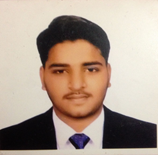 Shaikh Address -  Dubai, United Arab EmiratesEmail Id : shaikh.382302@2freemail.com                 :  To Gain knowledge build reputation and respect through my contribution to the origination and to work with people who are experts in the field and to take every Task as challengeCompleted SSC Pass  from ,( Father Agnel  technical Hi school ) Bandra Mumbai  Maharashtra India.Completed Diploma in IATA with the specialty of hospitality management for three month.BASIC KNOWLEDGEMS-CITDTPADV TALLYA.Position & Company Name	:  Housekeeping  at chembur  						                                    Hotel mumbai , MaharashtraExperience			           :     march  2012 to August 2014 B. Position & Company Name	: Worked as Housekeeping with  Team           kurla hotel  Catering Co, , MumbaiExperience				: Since October 2014 to march 20161) Assigns staff their duties and inspects work for conformance to prescribed standards of cleanliness.
2) Investigates complaints regarding housekeeping service and equipment, and takes corrective action.

3) Obtains list of rooms to be cleaned immediately and list of prospective check-outs or discharges to prepare work assignments.

4) Coordinates work activities among departments.

5) Conducts orientation training and in-service training to explain policies, work procedures, and to demonstrate use and maintenance of equipment.

6) Inventories stock to ensure adequate supplies.
7) Evaluates records to forecast department personnel requirements.

8) Makes recommendations to improve service and ensure more efficient operation.

Date of Birth			:	10/10/1997Nationality				:	IndianGender				:	MaleReligion				:	MuslimLanguages				: 	Hindi, English and MarathiVisa status 				:	Visit Visa  till I hereby declared that above information given by me is true to the best my knowledge.             OBJECTIVE:EDUCATIONAL QUALIFICATION :COMPUTER SKILLS :WORKING EXPERIENCE :DESCRIPTION OF WORK :PERSONAL PROFILE :DECLARATION :